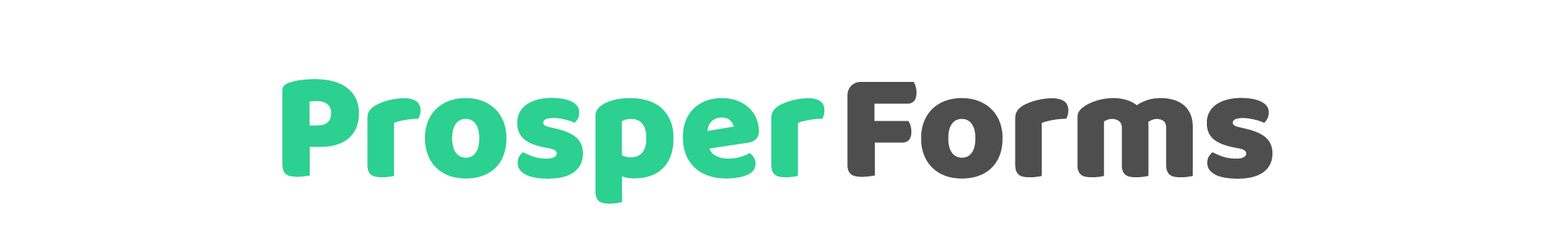 Tired of working with meeting agendas and meeting minutes manually? Prosperforms.com is a modern solution to share regular updates and gather insights automatically. Prosperforms.com allows your team to share meeting summaries, discuss agendas, and send mass notifications, all with scheduled auto reminders. Click here to try it now for free.One-on-One FormOne-on-One FormOne-on-One FormOne-on-One FormOne-on-One FormTeam Member:Date: Department:Time:Personal/Notes: (Spouse, Children, Pets, Hobbies, Friends, History, etc.)Personal/Notes: (Spouse, Children, Pets, Hobbies, Friends, History, etc.)Personal/Notes: (Spouse, Children, Pets, Hobbies, Friends, History, etc.)Personal/Notes: (Spouse, Children, Pets, Hobbies, Friends, History, etc.)Personal/Notes: (Spouse, Children, Pets, Hobbies, Friends, History, etc.)Team Member Update/Notes:Team Member Update/Notes:Team Member Update/Notes:Team Member Update/Notes:Team Member Update/Notes:Manager Update/Notes: Manager Update/Notes: Manager Update/Notes: Manager Update/Notes: Manager Update/Notes: Future: Future: Future: Future: Future: Tell me about what you’ve been working on.Tell me about what you’ve been working on.Is there anything I need to do, and if so by when?Is there anything I need to do, and if so by when?Is there anything I need to do, and if so by when?Tell me about your week – what’s it been like?Tell me about your week – what’s it been like?How are you going to approach this?How are you going to approach this?How are you going to approach this?Tell me about your family/weekend/ activities?Tell me about your family/weekend/ activities?What do you think you should do?What do you think you should do?What do you think you should do?Where are you on (    ) project?Where are you on (    ) project?So, you’re going to do “X” by Tuesday, right?So, you’re going to do “X” by Tuesday, right?So, you’re going to do “X” by Tuesday, right?Are you on track to meet the deadline?Are you on track to meet the deadline?How do you think we can do this better?How do you think we can do this better?How do you think we can do this better?What questions do you have about the project?What questions do you have about the project?What are your future goals in this area?What are your future goals in this area?What are your future goals in this area?What areas are ahead of schedule?What areas are ahead of schedule?What are your plans to get there?What are your plans to get there?What are your plans to get there?Where are you on budget?Where are you on budget?What can you/we do differently next time?What can you/we do differently next time?What can you/we do differently next time?What did (     ) say about this?What did (     ) say about this?Any ideas/suggestions/improvements?Any ideas/suggestions/improvements?Any ideas/suggestions/improvements?